Learning ObjectivesSkillsSkillsUnderstand the importance of moving to the ball.Practise throwing/feeding the ball high and low.Demonstrate the ability to catch the ball at the highest and lowest points.Introducing volleying shot, dig and underarm serve. 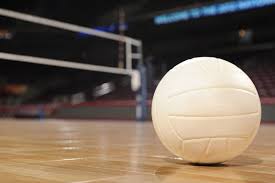 Warm-upUnderarm servePassVolleyCatchThrowForearm pass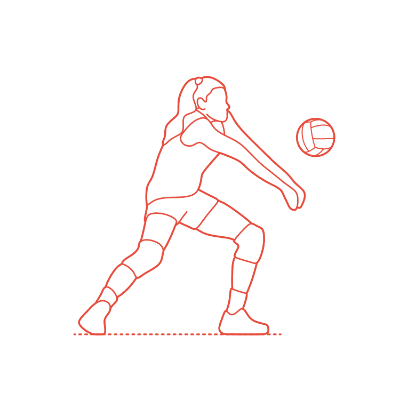 Understand the importance of moving to the ball.Practise throwing/feeding the ball high and low.Demonstrate the ability to catch the ball at the highest and lowest points.Introducing volleying shot, dig and underarm serve. Key VocabularyKey VocabularyUnderstand the importance of moving to the ball.Practise throwing/feeding the ball high and low.Demonstrate the ability to catch the ball at the highest and lowest points.Introducing volleying shot, dig and underarm serve. COURT UNDERARM SERVEFOREARM PASSDIGNET/WALL	VOLLEYSET FEED